PETEK, 3. 4.ŠPORTGimnastične vaje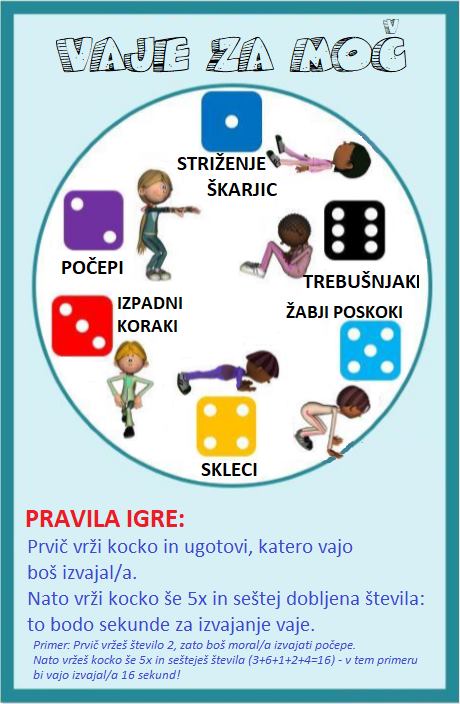 SLOVENŠČINAVadi zapis črke K v veliki črtasti zvezek. Prepiše iz Zvezka za opismenjevanje besede (pero). V preostale vrstice prepiše povedi (zvezdica). V vsako vrstico po eno poved.GLASBENA UMETNOSTPoglejte navodila za delo – 31. 3.SPOZNAVANJE OKOLJAPONOVIMVprašanja za kvizTema: POMLAD
1. Naštej 3 živali, ki jih spomladi lahko opaziš na travniku.
2. Kaj delajo spomladi ljudje na vrtu?
3. Navedi vsaj eno ptico selivko, ki se spomladi vrne v naše kraje.
4. Naštej 5 razlik med zimo in pomladjo.
5. Kakšna so spomladi listnata drevesa?

Tema: RASTLINE
1. Naštej 3 pomladanske cvetlice.
2. Kaj potrebujejo rastline za rast?
3. Tinka je za mamico nabrala velik šopek zvončkov. Je ravnala prav?        Razloži.
4. Opiši poskus s sejanjem kreše, ki smo ga naredili v šoli.
5. Metka je na vrtu zasadila rože. Kaj bi ji svetoval, da bodo rože čim       bolje uspevale?

Tema: VREME
1. Kakšno vreme vam je najljubše? Narišite ustrezen vremenski znak.
2. Kje lahko najdeš vremensko napoved (3 podatki)?
3. Narišite znak za delno oblačno vreme.
4. Kaj prikazuje vremenski znak »puščica«?
5. Kaj bi se zgodilo, če bi bilo neprestano enako vreme?

Tema: ONESNAŽEVANJE OKOLJA
1. Naštej 3 stvari, s katerimi ljudje onesnažujemo okolje.
2. Kaj lahko ti storiš za čistejše okolje?
3. Naštej 3 odpadke, ki sodijo v zabojnik za embalažo.
4. Kam sodijo izrabljene baterije?
5. Naštej 3 odpadke, ki sodijo v zabojnik za biološke odpadke.Tema: ŽIVO, NEŽIVO
1. Naštej 3 živa bitja.
2. Navedi vsaj 3 lastnosti živih bitij.
3. Naštej 3 stvari, ki niso žive.
4. Dopolni: avtomobil ni živ, ker …
5. Dopolni: drevo je živo, ker … Različne oblike hoje- naravna hoja - drži se zravnano, trebuh noter, gibi rok so naravni, stopa peta-prsti.dolgi/kratki koraki- hoja po ritmuUdarjate na nek predmet (škatlo, boben,…). Učenec hodi po ritmu in zraven ploska. Na glasen udarec zamenja smer hoje.- hitro/počasi, naprej/nazajNa ukaz hodi hitro, počasi, naprej in nazaj.- hoja z odročenjemHodi in pri tem kroži z rokama. Najprej dela velike kroge, nato pa vedno   manjše, in obratno.Hodi- z visokim dvigovanjem kolen  Pri hoji čim više dviga kolena.- po prstih in petah  Hodi samo  po prstih, hodi samo po petah.hoja vstran s križanjem nog  Hodi vstran, pri tem križa nogi.prsti obrnjeni noter/venHodi s stopali obrnjenimi navznoter, hodi s stopali obrnjenimi navzven.hoja v krogu, spirali, osmiciHodi v krogu, v spirali (dela vedno večje kroge), v osmici.živalska hoja  Znaš hoditi kot pajek, gorila, pingvin? Izmisli si lasten način hoje.Ponovitev učne snovi - kvizSDZ, str. 71PonovimUčencu poveste navodila za reševanje nalog. Naloge učenec reši samostojno.Prva nalogaUčenec si ogleda fotografije in s križcem označi tisto, ki ne prikazuje dogajanja spomladi.Druga nalogaOgleda si znake na lončkih in podčrta tistega, v katerem bi rastline najbolje uspevale.Tretja nalogaK fotografijam nariše ustrezne vremenske znake.Četrta nalogaObkroži fotografije, na katerih so živa bitja.SDZ, str. 72Koše ustrezno pobarva in nato s povezovanjem razvrsti odpadke. Opozorite ga, naj za povezovanje uporablja različne barve (najbolje, da uporabi takšne barve, s kakršnimi je pobarval koše). Preverite pravilnost rešitev in na obraze ob nalogah narišite ustrezna usta (gor, dol, nevtralno).TEMAVPRAŠANJEVPRAŠANJEVPRAŠANJEVPRAŠANJEVPRAŠANJEPOMLAD12345RASTLINE12345VREME12345ONESNAŽEVANJE OKOLJA12345ŽIVO, NEŽIVO12345